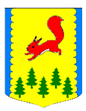 КРАСНОЯРСКИЙ КРАЙПИРОВСКИЙ МУНИЦИПАЛЬНЫЙ ОКРУГПИРОВСКИЙ ОКРУЖНОЙ СОВЕТ ДЕПУТАТОВРЕШЕНИЕО внесении изменений в решение Пировского окружного Совета депутатов от 29.12.2020 №7-50р «Об утверждении Положения об оплате труда депутатов, выборных должностных лиц Пировского муниципального округа, осуществляющих свои полномочия на постоянной основе лиц, замещающих иные муниципальные должности и муниципальных служащих Пировского муниципального округа»В соответствии с Законом Красноярского края от 07.12.2023 №6-2296 «О краевом бюджете на 2024 год и плановый период 2025-2026 годов»,  постановлением Совета администрации Красноярского края от 29.12.2007 №512-п «О нормативах формирования расходов на оплату труда депутатов, выборных должностных лиц местного самоуправления, осуществляющих свои полномочия на постоянной основе, лиц, замещающих иные муниципальные должности, и муниципальных служащих,  руководствуясь статьями 20,35 Устава Пировского муниципального округа, Пировский окружной Совет депутатов РЕШИЛ:1.Внести в решение Пировского окружного Совета депутатов от 29.12.2020 №7-50р «Об утверждении Положения об оплате труда депутатов, выборных должностных лиц Пировского муниципального округа, осуществляющих свои полномочия на постоянной основе и муниципальных служащих Пировского муниципального округа» (далее – Положение) следующие изменения.1.1.Пункт 3 статьи 2 дополнить подпунктом 3.1. следующего содержания:«3.1.Предельные размеры ежемесячного денежного поощрения, определенные в соответствии с пунктами 2, 3 настоящего Положения, увеличиваются на 3000 рублей.»;1.2. В пункте 4 статьи 2 слово «ежемесячного» исключить;1.3. В пункте 5 слова «денежное поощрение» заменить словами «ежемесячное денежное поощрение»; 1.4.Пункт 5 статьи 2 дополнить подпунктом 5.1. следующего содержания:«5.1. В месяце, в котором выборным должностным лицам и лицам, замещающим иные муниципальные должности, производятся начисления исходя из средней заработной платы, определенной в соответствии с нормативными правовыми актами Российской Федерации, и выплачиваемые за счет фонда оплаты труда, за исключением пособий по временной нетрудоспособности, предельные размеры ежемесячного денежного поощрения, определенные в соответствии пунктами 2, 3 настоящего Положения, увеличиваются на размер, рассчитываемый по формуле:ЕДПув = Отп x Кув - Отп, (1) где:ЕДПув – размер увеличения ежемесячного денежного поощрения;Отп – размер начисленных выплат, исчисляемых исходя из средней заработной платы, определенной в соответствии с нормативными правовыми актами Российской Федерации, и выплачиваемых за счет фонда оплаты труда, за исключением пособий по временной нетрудоспособности;Кув – коэффициент увеличения ежемесячного денежного поощрения.Кув рассчитывается в случае, если при определении среднего дневного заработка учитываются периоды, предшествующие 1 января 2024 года.Кув = (ОТ1 + (3000 руб.х Кмес х Крк) + ОТ2) / (ОТ1 + ОТ2), (2)где:ОТ1 – выплаты, фактически начисленные выборным должностным лицам и лицам, замещающим иные муниципальные должности, учитываемые при определении среднего дневного заработка в соответствии с нормативными правовыми актами Российской Федерации, за период до 1 января 2024 года;ОТ2 – выплаты, фактически начисленные выборным должностным лицам и лицам, замещающим иные муниципальные должности, учитываемые при определении среднего дневного заработка в соответствии с нормативными правовыми актами Российской Федерации, за период с 1 января 2024 года;Кмес – количество месяцев, учитываемых при определении среднего дневного заработка в соответствии с нормативными правовыми актами Российской Федерации, за период до 1 января 2024 года;Крк – районный коэффициент, процентная надбавка к заработной плате за стаж работы в районах Крайнего Севера и приравненных к ним местностях и иных местностях края с особыми климатическими условиями.»;1.5. Пункт 1 статьи 8 дополнить подпунктом 1.2. следующего содержания:«1.2.Предельные размеры ежемесячного денежного поощрения, определенные в соответствии с пунктом 1 настоящей статьи , увеличиваются на 3000 рублей.;1.6. Пункт 3 статьи 8 изложить в следующей редакции:«3. Ежемесячное денежное поощрение выплачивается муниципальным служащим пропорционально фактически отработанному в расчетном периоде времени. Размеры ежемесячного денежного поощрения могут быть уменьшены по решению представителя нанимателя за невыполнение или ненадлежащее выполнение своих должностных обязанностей с указанием оснований и размера, на который снижается поощрение. На период прохождения испытательного срока денежное поощрение устанавливается по усмотрению работодателя от 80% должностного оклада до 260% от должностного оклада. 	1.7. Пункт 3 статьи 8 дополнить подпунктом 3.1. следующего содержания:3.1.В месяце, в котором муниципальному служащему производятся начисления исходя из средней заработной платы, определенной в соответствии с нормативными правовыми актами Российской Федерации, и выплачиваемые за счет фонда оплаты труда, за исключением пособий по временной нетрудоспособности, предельные размеры ежемесячного денежного поощрения, определенные в соответствии с пунктами 1-2 настоящей статьи, увеличиваются на размер, рассчитываемый по формуле: ЕДПув = Отп x Кув - Отп, (1) где:ЕДПув – размер увеличения ежемесячного денежного поощрения;Отп – размер начисленных выплат, исчисляемых исходя из средней заработной платы, определенной в соответствии с нормативными правовыми актами Российской Федерации, и выплачиваемых за счет фонда оплаты труда, за исключением пособий по временной нетрудоспособности;Кув – коэффициент увеличения ежемесячного денежного поощрения.Кув рассчитывается в случае, если при определении среднего дневного заработка учитываются периоды, предшествующие 1 января 2024 года.Кув = (ОТ1 + (3000 руб.х Кмес х Крк) + ОТ2) / (ОТ1 + ОТ2), (2)где:ОТ1 – выплаты, фактически начисленные муниципальным служащим, учитываемые при определении среднего дневного заработка в соответствии с нормативными правовыми актами Российской Федерации, за период до 1 января 2024 года;ОТ2 – выплаты, фактически начисленные муниципальным служащим, учитываемые при определении среднего дневного заработка в соответствии с нормативными правовыми актами Российской Федерации, за период с 1 января 2024 года;Кмес – количество месяцев, учитываемых при определении среднего дневного заработка в соответствии с нормативными правовыми актами Российской Федерации, за период до 1 января 2024 года;Крк – районный коэффициент, процентная надбавка к заработной плате за стаж работы в районах Крайнего Севера и приравненных к ним местностях и иных местностях края с особыми климатическими условиями.»;1.8. В абзаце втором пункта 2 статьи 14 слова «денежного поощрения» заменить словами «ежемесячного денежного поощрения»;1.9. Абзац третий пункта 2 статьи 14 изложить в следующей редакции:«предельного размера фонда оплаты труда (за исключением главы муниципального образования), который формируется из расчета среднемесячного базового должностного оклада и количества должностных окладов, предусматриваемых при расчете предельного размера фонда оплаты труда, увеличенного на сумму средств, обеспечивающую выплату увеличения ежемесячного денежного поощрения в соответствии с абзацем одиннадцатым пункта 6 приложения N 5 к настоящему Постановлению, с учетом средств на выплату районного коэффициента, процентной надбавки к заработной плате за стаж работы в районах Крайнего Севера, в приравненных к ним местностях и иных местностях края с особыми климатическими условиями.»;1.10. Второй пункт 3.1. пункта 3 статьи 14 исключить;1.11. Дополнить пункт 3 статьи 14 подпунктом 3.2. следующего содержания:«3.2.Объем средств, определенный в соответствии с пунктами 3, 3.1 настоящего Порядка, подлежит увеличению на сумму средств, обеспечивающую выплату увеличения ежемесячного денежного поощрения в соответствии с абзацем одиннадцатым пункта 6 приложения №5 к Постановлению Совета администрации Красноярского края от 29.12.2007 №512-п «О нормативах формирования расходов на оплату труда депутатов, выборных должностных лиц местного самоуправления, осуществляющих свои полномочия на постоянной основе, лиц, замещающих иные муниципальные должности, и муниципальных служащих» (в расчете на год).;3.Контроль за исполнением настоящего решения возложить на постоянную комиссию по бюджетной, налоговой, экономической политике, земельным, имущественным отношениям и правоохранительной деятельности.4. Решение вступает в силу после официального опубликования в районной газете «Заря» и распространяет свое действие на правоотношения, возникшие с 1 января 2024 года. Пункты  1.4, 1.7 решения действуют до 31 декабря 2024 года включительно. 29.01 2024с. Пировское     № 39-395рПредседатель Пировского окружного Совета депутатов___________Г.И. Костыгина                    Глава Пировского                     муниципального округа                     ____________А.И. Евсеев             